San MarinoSan MarinoSan MarinoMarch 2030March 2030March 2030March 2030MondayTuesdayWednesdayThursdayFridaySaturdaySunday12345678910111213141516171819202122232425262728293031Anniversary of the Arengo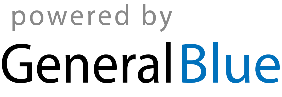 